This form should be used to report any cause for concern regarding a British Orienteering Athlete’s welfare. 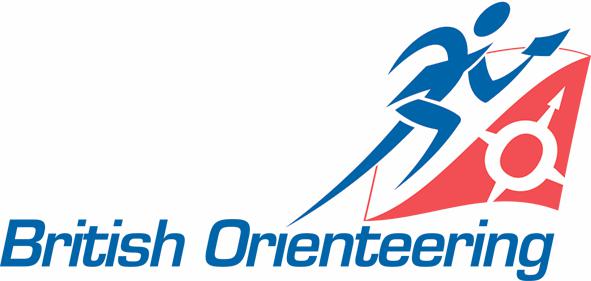 IntroductionThe health and welfare of orienteers are of paramount importance to British Orienteering, and we firmly believe it should never be compromised under any circumstances.British Orienteering recognise that we do need a culture where everyone feels able to raise concerns freely, without fear of reprisal and safe in the knowledge that they will be heard.We recognise that we do need a process and procedure for handling complaints of this nature to ensure that the core aims of independence, fairness, impartiality and accountability are prioritised and not compromised.All details and proceedings will be conducted on the basis of strict confidentiality.Any investigation will be carried out by an independent (independent from British Orienteering) person.REPORTING A CAUSE FOR CONCERN REPORTDETAILS OF INITIATOR OF CONCERNDETAILS OF INITIATOR OF CONCERNFULL NAMEROLE and how you know the athleteContact NumberEmail addressATHLETE’S DETAILSATHLETE’S DETAILSNameAgeClubUniversityCoach(es)PARENTS/CARERS DETAILS (IF ATHLETE IS 18 OR UNDER)PARENTS/CARERS DETAILS (IF ATHLETE IS 18 OR UNDER)FULL NAME(S)Contact NumberEmail addressHave parents/carers been notified about this concern?NATURE OF CONCERNOutline below, in detail, the basis of the concern, what action has been taken to date and list any evidence which supports the basis of the concern (including where applicable quotes from relevant individuals). Print NameDateSignature 